Publicado en Madrid el 05/10/2021 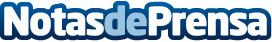 SEK Lab abre la convocatoria para participar en su VII ediciónSEK Lab EdTech Accelerator, la primera aceleradora vertical en educación con base en España y de ámbito internacional sigue buscando startups en fase seed, early y growth, con equipo dedicado full time, producto en el mercado y ambición global y que aporten verdadera innovación en el sector de la educaciónDatos de contacto:Comunicación de SEK Lab673 59 79 08Nota de prensa publicada en: https://www.notasdeprensa.es/sek-lab-abre-la-convocatoria-para-participar Categorias: Nacional Educación Emprendedores http://www.notasdeprensa.es